§2473.  Permits; requirementsA person may not possess, use, store or transport explosives without a permit.  The commissioner shall issue a permit to an applicant who:  [PL 1999, c. 652, §9 (NEW).]1.  Application.  Completes an application form furnished by the commissioner;[PL 1999, c. 652, §9 (NEW).]2.  Financial responsibility.  Includes proof in the application that the applicant maintains financial responsibility in the form of liability insurance or a surety bond as follows:A.  To obtain a permit with endorsements to possess, use or store explosives, a person must maintain financial responsibility in the form of liability insurance in an amount not less than $500,000; and  [PL 1999, c. 652, §9 (NEW).]B.  To obtain a permit with an endorsement for intrastate transportation of explosives, a person must comply with the requirements in rules adopted pursuant to section 2103‑A or 2110, as applicable;  [PL 1999, c. 652, §9 (NEW).][PL 1999, c. 652, §9 (NEW).]3.  Examination.  Passes a written examination administered by the Department of Public Safety;[PL 1999, c. 652, §9 (NEW).]4.  Citizenship.  Is a citizen or resident alien of the United States; and[PL 1999, c. 652, §9 (NEW).]5.  Character.  Demonstrates good moral character and has not been convicted of a crime punishable by a maximum term of imprisonment equal to or exceeding one year.  The determination of good moral character must be made in writing by the commissioner, based upon evidence recorded by a governmental entity.  The commissioner shall consider matters recorded within the previous 5 years, including, but not limited to, the following:A.  Records of incidents of abuse of family or household members by the applicant provided pursuant to Title 19‑A, section 4114, subsection 1;  [PL 2021, c. 647, Pt. B, §55 (AMD); PL 2021, c. 647, Pt. B, §65 (AFF).]B.  Records provided by the Department of Health and Human Services regarding the failure of the applicant to meet child or family support obligations;  [PL 1999, c. 652, §9 (NEW); PL 2003, c. 689, Pt. B, §6 (REV).]C.  Records of 3 or more convictions of the applicant for Class D or E crimes;  [PL 1999, c. 652, §9 (NEW).]D.  Records of 3 or more civil violations by the applicant; and  [PL 1999, c. 652, §9 (NEW).]E.  Records that the applicant has engaged in recklessness or negligence that endangered the safety of others.  [PL 1999, c. 652, §9 (NEW).][PL 2021, c. 647, Pt. B, §55 (AMD); PL 2021, c. 647, Pt. B, §65 (AFF).]SECTION HISTORYPL 1999, c. 652, §9 (NEW). PL 2003, c. 689, §B6 (REV). PL 2021, c. 647, Pt. B, §55 (AMD). PL 2021, c. 647, Pt. B, §65 (AFF). The State of Maine claims a copyright in its codified statutes. If you intend to republish this material, we require that you include the following disclaimer in your publication:All copyrights and other rights to statutory text are reserved by the State of Maine. The text included in this publication reflects changes made through the First Regular and First Special Session of the 131st Maine Legislature and is current through November 1. 2023
                    . The text is subject to change without notice. It is a version that has not been officially certified by the Secretary of State. Refer to the Maine Revised Statutes Annotated and supplements for certified text.
                The Office of the Revisor of Statutes also requests that you send us one copy of any statutory publication you may produce. Our goal is not to restrict publishing activity, but to keep track of who is publishing what, to identify any needless duplication and to preserve the State's copyright rights.PLEASE NOTE: The Revisor's Office cannot perform research for or provide legal advice or interpretation of Maine law to the public. If you need legal assistance, please contact a qualified attorney.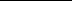 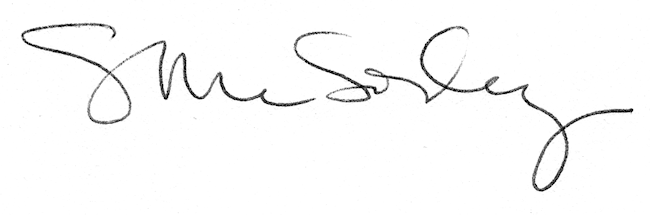 